FLO LED ROUND FIXEen ronde LED downlighter met inbouwbasis uit aluminium in de beschikbare kleuren wit, grijs en zwart met een diffusor uit polymethylmethacrylaat en hoogglans facetreflector. Aan de achterkant van het toestel zijn koelribben aanwezig die ervoor zorgen dat het toestel passief gekoeld wordt. Het toestel is verkrijgbaar in vaste of kantelbare uitvoering. Optioneel zijn er filtermodules beschikbaar voor de retail & foodindustrie.Beschikbaar in volgende afmetingen:
Ø108x98		Boorgat: Ø97Beschermingsgraad:	IP20
Lichtkleur:		CRI90 3000K
Stralingshoek:		36°
 			Ook beschikbaar in 15°, 24° en 60°
Garantie:		2 jaar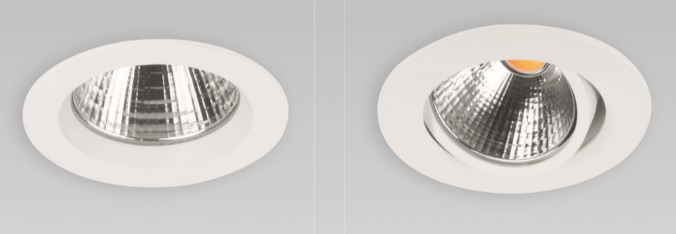 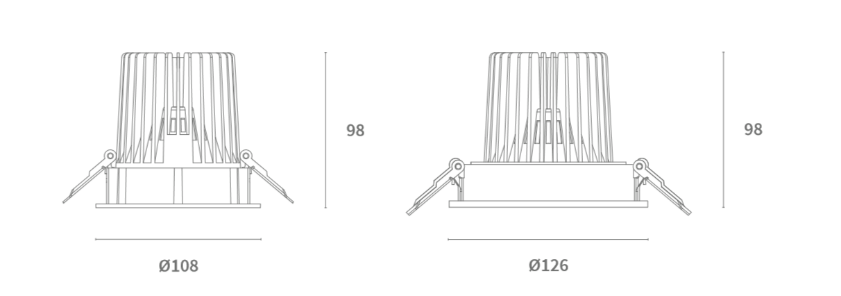 